Ungdomshold i Langå Idrætsklub – sæsonen 2022/2023Boldbasis pt. ingen træner
OBS: Træningstider er udendørs. Indendørs træning er under planlægning.U6 (- 17) - U7 Dr/Pi (16) Tirsdag 16.45 – 17.30Per Gorsø Larsen	26136039		            Per.guden@hotmail.comJens Alexander Rottbøll	42728648		Alexander.rottboell@gmail.comMaiken Zedlitz Holm	51788338		impega94@hotmail.comMohammed Alsabbagh      20750711                              mo_260587@hotmail.comU8 Dr/Pi (14-15)	Tirsdag/Torsdag 16.45 – 17.30Michael Lilholt	61813030		m.lilholt@live.dkDorte Andersen 	21771952		dorteand@hotmail.comTorben Andersen	24238583		torbenand68@gmail.comMikkel Skøtt Nansen	22420190		Mikkelskottn@gmail.comU9 Dr/Pi (13-14)	Tirsdag 17.00-18.00 Lars Bækgaard Sørensen	40368497		larsbaekgaard74@hotmail.comKasper Holm Christensen	28341293		kasper.hc@live.dkU10/U11 Dr/Pi (11-12)	Mandag 17.00-18.00/Onsdag 18.00-19.00Jesper Pedersen	61637636		jesper.jastrau@gmail.comJakob Johanson	2243 3988		jakob_johanson@hotmail.comU13/U14  Dr/Pi (09 - 10)	Mandag/Onsdag 17.00-18.00Thomas Rode	40802227		janethomasrode@mail.dkRune Raaby Laursen	40550049		rune@raaby-rosendal.dk

Henrik Bach Lassen	61227332		bachhenrik@hotmail.comU15 Dr/Pi (08)	Mandag 16.30-17.45 / Fredag 16.00-17.15Gitte Wisborg	25624406		gittewisborg@hotmail.com Louise Fredsøe	60933687		louiseblfredsoe@gmail.comU16/U17 Dr (06-07)	Mandag/Torsdag 17.30-19.00Conny Kaalund O´Carroll	51805178		ck@ocarroll.dkFlemming Lilleør	22162568		fllekstra@hotmail.comU17/U18 Piger/Senior Damer (04-05) Mandag/Onsdag 18.30-20.00Henning Jeppesen	61736393		hjeppesen715@gmail.comUngdomsbestyrelse  LIK
  UngdomsmedhjælperRene Amby Vinther 	42234891		ungdomsmedhjaelper@langaa-ik.dkUngdomshjælperBrian Steffensen 	40748750		ungdomshjaelper@langaa-ik.dk   Ungdomsformand  Jesper Pedersen    	61637636		ungdomsformand@langaa-ik.dk	 Hjemmeside 				: www.langaa-ik.dk 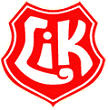 